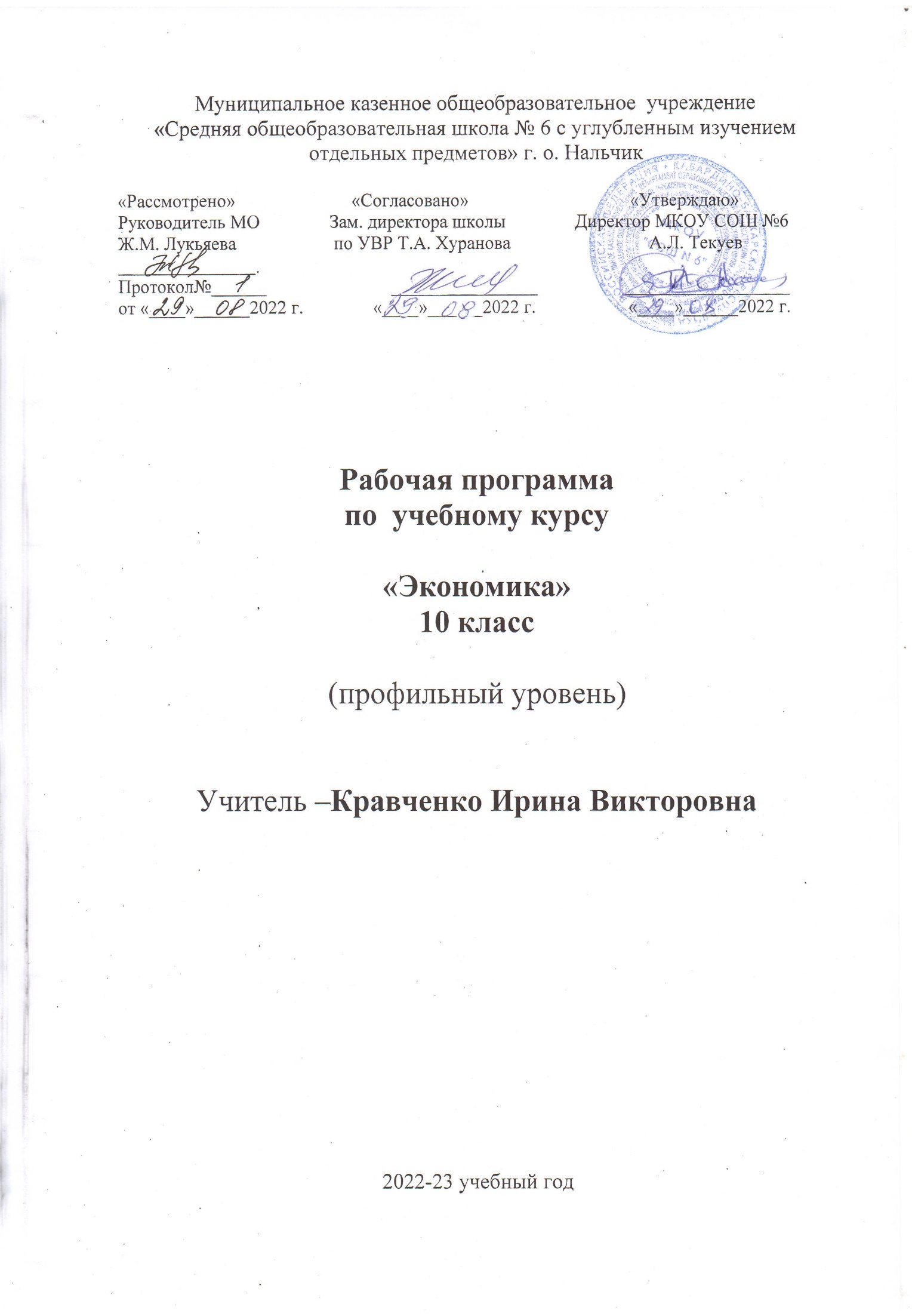 Пояснительная записка	Данная рабочая программа составлена на основе авторской программы: ЭКОНОМИКА: Углубленный уровень. Автор программы – Лавренева Е.Б. Сборник примерных программ: обществознание, экономика, право (на основе ФГОС второго поколения) 10-11 классы. – М.: ВИТА-ПРЕСС. Учебник, соответствующий учебной программе и включённый в федеральный перечень учебников, рекомендованных Министерством образования РФ к использованию в образовательном процессе в общеобразовательных учреждениях. Экономика. Основы экономической теории. Учебник для 10-11 классов общеобразовательных учреждений. Профильный уровень образования. С.И. Иванов – 13-е изд. В 2-х книгах М.: ВИТА-ПРЕСС, 2019Исходными документами для составления рабочей программы учебного курса являются:Федеральный закон от 29.12.2012 N 273-ФЗ (ред. От 23.07.2013) «Об образовании в Российской Федерации»;Примерные программы, созданные на основе федерального компонента Государственного образовательного минимума;«Гигиенических требований к условиям обучения в общеобразовательных учреждениях», утвержденных постановлением Главного государственного санитарного врача РФ от 29.12.2010 № 189, (зарегистрировано в Минюсте Российской Федерации 03.03.2011 № 19993) «Об утверждении Сан Пин  2.4.2.2821-10 «Санитарно- эпидемиологические требования к условиям и организации обучения в общеобразовательных учреждениях».Место предмета в учебном планеОбщеобразовательный предмет «Экономика» является одним из базовых предметов образовательной области «Общественные науки» наряду с обществознанием, правом, историей, географией. В курсе экономики учащимися изучаются базовые понятия экономической теории и некоторых прикладных дисциплин (предпринимательство, менеджмент, маркетинг).В соответствии с учебным планом МКОУ «СОШ №6» на 2019-2020 учебный год рабочая программа по экономике в 10 классе рассчитана на 34часа в год при 1 часе  в неделю.34 учебных недели: I ч -9 часов, II ч – 7 часов, IIIч – 10 часов, IVч – 8 часовПрограмма рассчитана на   10А, 10В классы.Цель и задачи предмета – сформировать целостную социально-экономическую картину мира у учащихся 10-11 классов, научить их исследовательски относиться к экономической действительности.Поэтому в ходе изучения предмета посредством совместной деятельности учеников и учителя осуществляется решение исследовательских задач. В ходе решения таких задач учащиеся осваивают методы научного познания и получают опыт самостоятельной исследовательской деятельности в области экономики. Вместе с тем для понимания сущности современного экономического знания необходимо изучить появление этого знания в генезисе. Поэтому на углубленном уровне изучения экономики, учащиеся исследуют основные этапы формирования экономической мысли.Одной из важнейших целей современного образования является освоение учащимися культуры проектной деятельности, которая предполагает формулирование целей и способов их достижения, планирование подготовительного и практического этапов проекта, реализацию проекта. Учиться проектированию на уроках экономики можно в форме экономических игр как в рамках самого урока, так и вне его.Вместе с тем важно проводить параллель между экономикой и другими предметами области «Общественные науки», в первую очередь обществознанием (философией, политологией, социологией, психологией, культурологией), а также экономической географией и историей. Необходимо не просто знать экономическую теорию, но и уметь понимать сущность экономических явлений и процессов, объяснять их историческое развитие и географическую детерминацию. Поэтому на уроках экономики должны устанавливаться межпредметные связи, позволяющие ученикам сформировать целостное представление и понимание общества и экономической сферы, развивающихся во времени и пространстве.Методологической основой данной программы является системно-деятельностный подход (что указано во ФГОС). Это означает, что особым образом структурировано содержание курса: оно имеет как предметный, так и метапредметный компонент. Этому содержанию соответствует технология обучения, включающая разные формы уроков: урок-планирование, проблемную лекцию, практикум, семинар, урок контроля. Методика обучения имеет критериальный характер, что позволяет учителю и ученикам знать, что именно (какие знания и умения) оценивается и как именно (по каким критериям).         В нынешних социально – экономических условиях особая роль отводится школьному экономическому образованию, по сути призванному сформировать экономическое мышление и принять навыки рационального экономического поведения.  В рамках обучения данной программы ставка делается на развитие у учащихся экономического мышления. Программа обеспечивает необходимыми условиями для формирования обобщенных, также частных предпринимательских умений и навыков, имеющих прежде всего практическую направленность.              Экономическое образование является неотъемлемой, важной частью общего среднего образования. Взаимосвязь экономики с математикой, информатикой, историей, географией, правом, обществознаниемпозволяет создать у учеников адекватное представление об окружающем мире.Цели образовательной деятельности на уроках экономикиФормирование:мировоззрение, соответствующего современному уровню экономического знания, включающего знания истории экономической мысли, современной экономической теории и прикладных экономических наук;субъективной позиции учащегося (самоопределение и самореализация в сфере экономических отношений);гражданской позиции ученика как активного и ответственного члена российского общества, осознающего свои экономические права и обязанности, уважающего свою и чужую собственность.Освоение:умения принимать рациональные решения в ситуациях экономического выбора (в качестве потребителя, производителя, покупателя, продавца, заёмщика, акционера, налогоплательщика) в условиях относительной ограниченности доступных ресурсов;умение разрабатывать и реализовывать проекты экономического и междисциплинарного характера, в том числе исследовательские проекты;базовых методов научного познания, используемых в экономике;умение понимать и раскрывать смысл суждений и высказываний авторов культурных текстов и приводить аргументы в подтверждение собственной позиции;умение осуществлять рефлексию собственной учебной и практической деятельности.Овладение:базовыми экономическими понятиями: рациональный выбор, экономическая система, собственность, фирма, домашнее хозяйство, рынок, финансы, налоги, банки, деньги, государственная экономическая политика, мировое хозяйство, глобализация, интеграция;знаниями специфики развития экономической сферы жизни современного российского общества, экономических институтов.Требования к уровню подготовки. Планируемые результаты освоения учебного предметаЛичностные Сформированность мировоззрения, соответствующего современному уровню экономического знания, включающего знания истории экономической мысли, современной экономической теории и прикладных экономических наук.Сформированность субъективной позиции учащегося (самоопределение и самореализация в сфере экономических отношений), а также умения оценивать и аргументировать собственную точку зрения по экономическим проблемам.Сформированность гражданской позиции ученика как активного и ответственного члена российского общества, осознающего свои экономические права и обязанности, уважающего свою и чужую собственностьМетапредметныеВладение умения принимать рациональные решения в ситуациях экономического выбора в условиях относительной ограниченности доступных ресурсов;Владение умением умение разрабатывать и реализовывать проекты экономического и междисциплинарного характера, в том числе исследовательские проекты; Владение базовыми методами научного познания, используемыми в экономике, включая умения:-осуществлять поиск актуальной экономической информации в различных источниках (оригинальные тексты, нормативные акты, интернет-ресурсы, научная и учебная литература);           - делать анализ, синтез, обобщение, классификацию, систематизацию экономических явлений и процессов;            -выявлять причинно-следственные, функциональные, иерархические связи между экономическими явлениями и процессами:            -прогнозировать развитие экономических процессов.Владение умением понимать и раскрывать смысл суждений и высказываний авторов культурных текстов и приводить аргументы в подтверждение собственной позиции;Владение умением осуществлять рефлексию собственной деятельности.Предметные:Сформированность социально-экономической картины мира Владение знаниями специфики развития экономической сферы жизни современного российского общества, экономических институтов.Владение знаниями устройства экономических институтов в современной российской практике: рынка товаров и услуг, рынка труда, рынка земли, банковской и налоговой систем.Формы промежуточного контроля: текущий (устный опрос, тесты, решение правовых задач);итоговый (написание эссе, подготовка презентации).Приемы организации деятельности:								Лекция, диспут, дискуссия, семинар, практическая работа, деловая игра, «мозговой штурм», работа с источниками.	Во время учебных занятий могут использоваться различные виды индивидуальной, парной и групповой работы.Содержание программы (34часа)Тема №1. Предмет и методы экономической науки. (4 ч) Экономическая наука. Экономика как система хозяйственной жизни общества. Потребности людей их виды.  Безграничность потребностей и ограниченность ресурсов.  Проблема выбора.  Альтернативные затраты. Фундаментальные проблемы экономики. Метод экономической науки. Измерение экономических величин. Даровые (свободные) и экономические (ограниченные) блага.  Специализация как способ увеличения производства экономических благ. Типы специализации. Понятие о производительности труда. Тема №2.Рыночная система хозяйства. Смешанная экономика. (3ч) Понятие об экономических системах и основные критерии их разграничения.  Традиционная экономическая система.  Способы решения фундаментальных проблем.  Командно-административная система: ее особенности и минусы. Рынок и его функции. Частная собственность как основа рыночной экономической системы. Роль механизма цен как ориентира для продавцов и покупателей. Причины эффективности рыночного механизма и источники его слабостей.  Ограниченность возможностей рынка.  Причины возникновения и успеха смешанной экономической системы.  Причины возникновения смешанной экономической системы.  Основные признаки смешанной экономики.  Роль рыночных механизмов в смешанной экономической системе. Тема №3. Спрос, предложение и рыночное равновесие. (4ч)Спрос и предложение: закон, факторы формирования, шкала, кривые, эластичность, величина. Рыночное равновесие.  Нарушения рыночного равновесия. Равновесная цена и нарушение её. Механизмы формирования рыночного равновесия.  Избыток и дефицит.  Что такое розничная и оптовая торговля. Сбережения и их превращение в капитал. Различия в мотивах рыночного поведения покупателей и продавцов. Тема №4. Эластичность спроса и предложения. (3ч)Ценовая эластичность спроса и доходы производителей.  Факторы, влияющие на эластичность спроса. Перекрестная эластичность. Практическое применение теории эластичности.Тема №5. Поведение потребителя. (3ч)Общая и предельная полезность.  Правило максимальной полезности.  Кривые безразличия. Бюджетное ограничение. Равновесие потребителя. Тема №6. Фирма. Производство и издержки. (4ч)Современная фирма. Продукт фирмы. Бухгалтерские и экономические издержки. Как изменяются издержки. Размер фирмы и его влияние на прибыль. Понятие о внешних и внутренних ресурсах и затратах фирмы.  Разница между бухгалтерскими и экономическими затратами фирмы.  Понятие о нормальной прибыли владельца фирмы. Понятие о постоянных и переменных затратах. Средние и предельные затраты. Тема №7. Предпринимательство (4ч) Тип рыночных структур.  Совершенная конкуренция.  Монополия.  Олигополия. Монополистическая конкуренция.  Классификация рынков по типу конкуренции Тема №8. Рынки факторов производства и распределение доходов. (4 ч)Особенностирынковфакторов производства.  Рынок труда.  Рынок земли.  Капитал и процент. Инвестирование. Тема №9.Конкуренция и рыночные структуры.(4 ч)Понятие предпринимательства.  Формы    предпринимательства.  Менеджмент.  Маркетинг. Управление персоналом. Умение продавать и предлагать товар. Календарно-тематическое планирование «Экономика» 10 класс(34 часа, 1 час в неделю)Литература. УМК1. Экономика. Основы экономической теории. Учебник для 10-11 кл. общеобразоват.учрежд. Профильный уровень образования/ Под ред.       С.И.Иванова.- 13-изд. –В 2-хкнигах. Книга1.- М.:ВИТА-ПРЕСС,20192. Преподавание курса «Экономика. Основы экономической теории».: Пособие для учителя для 10-11 кл. общеобразоват.учрежд. Профильный уровень образования/ Под ред. С.И.Иванова.- 5-изд.- М.:ВИТА-ПРЕСС,2019Дополнительная литератураЭкономика и право: Методические рекомендации по использованию учебников на базовом и профильном уровнях обучения./Ю.В. Автономов, И.В. Липсиц, А.Я. Линьков и др. – М.: ., Вита-Пресс, 2014.Методическое пособие. Савицкая С. А. М., часть 1-2, 2011г.Райсберг, Б.А. Словарь современных экономических терминов/ Б.А. Райсберг, Л.Ш. Лозовский. – 3-е изд. – М.: Айрис-пресс, 2007.Учебное пособие: Основы экономической теории: Практикум для 10-11 кл. общеобразов. учрежд./ Под ред. С.И. Иванова, -М.: Вита-Пресс, 2008.Задания по экономике. Д.В. Акимов, О.В. Дичева, Л.Б. Щукина, -М.: Вита-Пресс, 2009, - 320с.Решения задач по экономике от простых до олимпиадных. Д.В. Акимов, О.В. Дичева, Л.Б. Щукина, -М.: Вита-Пресс, 2010, - 336с.Интернет ресурсыhttp://www.edu.ru/http://school-collection.edu.ru/http://fcior.edu.ru/http://katalog.iot.ru/index.phphttp://window.edu.ru/http://rusedu.ru/http://www.openclass.ru/ Сетевое образовательное сообщество Открытый классНазвание раздела, темыКол-во часовТема №1. Предмет и методы экономической науки4 часаТема №2.Рыночная система хозяйства. Смешанная экономика.3 часаТема №3. Спрос, предложение и рыночное равновесие4 часаТема №4. Эластичность спроса и предложения.3 часаТема №5. Поведение потребителя.3 часаТема №6. Фирма. Производство и издержки.4часаТема №7. Предпринимательство4 часаТема №8. Рынки факторов производства и распределение доходов4 часаТема №9.Конкуренция и рыночные структуры.4 часаИтоговое занятие1 час№ Тема урокаДомашнее заданиеДата по плануфактическиТема 1.Предмет и методы экономической науки (4 ч)Тема 1.Предмет и методы экономической науки (4 ч)Тема 1.Предмет и методы экономической науки (4 ч)Тема 1.Предмет и методы экономической науки (4 ч)Тема 1.Предмет и методы экономической науки (4 ч)1Экономическая наука. Безграничность потребностей и ограниченность ресурсов. Экономические благаГлава 1.1СентябрьСентябрь2Факторы производстваГлава 1.13Альтернативные затратыГлава 1.24Фундаментальные проблемы экономикиГлава 1.3Тема 2. Рыночная система хозяйства. Смешанная экономика (3 ч)Тема 2. Рыночная система хозяйства. Смешанная экономика (3 ч)Тема 2. Рыночная система хозяйства. Смешанная экономика (3 ч)Тема 2. Рыночная система хозяйства. Смешанная экономика (3 ч)Тема 2. Рыночная система хозяйства. Смешанная экономика (3 ч)5Два способа решения фундаментальных проблемГлава 2.1ОктябрьОктябрь6Функции рынкаГлава 2.27Ограниченность возможностей рынка. Смешанная экономикаГлава 2.4Тема 3. Спрос, предложение и рыночное равновесие (4ч)Тема 3. Спрос, предложение и рыночное равновесие (4ч)Тема 3. Спрос, предложение и рыночное равновесие (4ч)Тема 3. Спрос, предложение и рыночное равновесие (4ч)Тема 3. Спрос, предложение и рыночное равновесие (4ч)8Спрос и величина спроса. Закон спросаГлава 3.19Предложение. Закон предложенияГлава 3.210Рыночное равновесиеГлава 3.311Реакция рынка на изменение спроса и предложенияГлава 3.4НоябрьНоябрьТема 4. Эластичность спроса и предложения (3 ч)Тема 4. Эластичность спроса и предложения (3 ч)Тема 4. Эластичность спроса и предложения (3 ч)Тема 4. Эластичность спроса и предложения (3 ч)Тема 4. Эластичность спроса и предложения (3 ч)12Ценовая эластичность спроса Глава 4.113Факторы, влияющие на ценовую эластичность спросаГлава 4.2ДекабрьДекабрь14Ценовая эластичность предложенияГлава 4.4Тема 5. Поведение потребителя (3 ч)Тема 5. Поведение потребителя (3 ч)Тема 5. Поведение потребителя (3 ч)Тема 5. Поведение потребителя (3 ч)Тема 5. Поведение потребителя (3 ч)15Закон убывающей предельной полезностиГлава 5.116Правило максимизации полезности. Кривые безразличияГлава 5.217Бюджетное ограничение. Равновесие потребителяГлава 5.3,4Тема 6. Фирма. Производство и издержки (4 ч)Тема 6. Фирма. Производство и издержки (4 ч)Тема 6. Фирма. Производство и издержки (4 ч)Тема 6. Фирма. Производство и издержки (4 ч)Тема 6. Фирма. Производство и издержки (4 ч)18Современная фирма. Фирма – юридическое лицоГлава 6.119Продукт фирмыГлава 6.220Бухгалтерские и экономические издержки и прибыльГлава 6.321Общие и предельные издержки фирмыГлава 6.4ФевральФевральТема 7. Предпринимательство (4 ч)Тема 7. Предпринимательство (4 ч)Тема 7. Предпринимательство (4 ч)Тема 7. Предпринимательство (4 ч)Тема 7. Предпринимательство (4 ч)22Понятие предпринимательства.  Предпринимательский рискГлава 7.123Индивидуальные предприятия, товариществаГлава 7.224Акционерное общество.Кооперативы. Глава 7.225Менеджмент и его функцииГлава 7.3Тема 8. Рынки факторов производства и распределение доходов (4 ч)Тема 8. Рынки факторов производства и распределение доходов (4 ч)Тема 8. Рынки факторов производства и распределение доходов (4 ч)Тема 8. Рынки факторов производства и распределение доходов (4 ч)Тема 8. Рынки факторов производства и распределение доходов (4 ч)26Особенности рынков факторов производстваГлава 8.127Рынок труда и заработная платаГлава 8.2АпрельАпрель28Экономическая и земельная рентаГлава 8.329Понятие капитала. Виды капиталаГлава 8.4Тема 9. Конкуренция и рыночные структуры (5 ч)Тема 9. Конкуренция и рыночные структуры (5 ч)Тема 9. Конкуренция и рыночные структуры (5 ч)Тема 9. Конкуренция и рыночные структуры (5 ч)Тема 9. Конкуренция и рыночные структуры (5 ч)30Типы рыночных структурГлава 9.231Совершенная конкуренцияГлава 9.332Монополия и монопсония.Антимонопольная политика Глава 9.4МайМай33Олигополия.Монополистическая конкуренцияГлава 9.5,634Итоговый урок